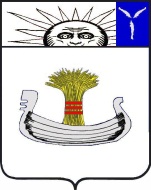 СоветНатальинского муниципального образованияБалаковского муниципального района Саратовской областиТридцать второе заседание Совета Натальинского муниципального образования второго созываРЕШЕНИЕОт 25 июня 2021 года № 211О передаче осуществления части своих полномочий по решению вопросов местного значения органами местного самоуправления Балаковского муниципального района органам местного самоуправления Натальинского муниципального образованияРуководствуясь Федеральным законом от 6 октября 2003 года № 131-ФЗ «Об общих принципах организации местного самоуправления в Российской Федерации», принимая во внимание Федеральный закон от 27 мая 2014 г. №136-ФЗ «О внесении изменений в статью 26.3 Федерального закона «Об общих принципах организации законодательных (представительных) и исполнительных органов государственной власти субъектов Российской Федерации» и Федеральный закон «Об общих принципах организации местного самоуправления в Российской Федерации»», Законом Саратовской области от 30 сентября 2014 г. №108-ЗСО «О вопросах местного значения сельских поселений Саратовской области», Совет Натальинского муниципального образованияРЕШИЛ:1. Принять со дня и в объеме, определяемым соглашением, указанным в пункте 2 настоящего решения, осуществление полномочий по решению вопросов местного значения органов местного самоуправления Балаковского муниципального района органам местного самоуправления Натальинского муниципального образования в части:- строительства дорожного покрытия (дорожной одежды) в с.Натальино, в объемах предусмотренных государственной программой Саратовской области «Комплексного развития сельских территорий» и проектом объекта капитального строительства «Комплексная застройка территории для компактного проживания с.Натальино Натальинского муниципального образования Балаковского муниципального района Саратовской области. Этап 1.»  в пределах полномочий, установленных Российской Федерацией2. Заключить соглашение с органами местного самоуправления Балаковского муниципального района о передаче осуществления части своих полномочий по решению вопросов местного значения, указанных в пункте 1. настоящего решения, на срок, определяемый соглашением.3. Подписание соглашения поручить Главе Натальинского муниципального образования Аникееву А.В.4. Настоящее решение вступает в силу со дня принятия и подлежит обнародованию.Глава Натальинскогомуниципального образования 					        А.В. Аникеев